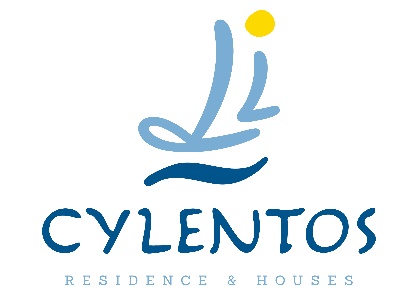 CILENTO IN BARCA A VELAPARTENZA ORE 8:00,Pulmino ore 8:20,Pranzo IN BARCARientro per le 16:00 oppure alle 20:00ITINERARIOPartenza dal Residence Villammare alle 8:00 con arrivo a Marina di Camerota alle ore 9:30.Raggiungiamo il porto di Marina di Camerota per imbarcarci e da qui comincia il nostro meraviglioso percorso in vela, ovviamente accompagnati da esperti.Si procede verso Capo Palinuro, oppure verso l’area marina protetta di Marina di Camerota.Sosta per bagno e pranzo.Rientro per le 16:30 oppure apericena e cena in barca fino alle ore 21:00Numeri telefoniciLiliana: 3401532319;Cristiana:333966172;Rosmary:3319836446.Costo a persona: 100 €(pranzo e trasporto  incluso)